SYLLABUSBIO 115-HUMAN BIOLOGY   FALL  2018THREE RIVERS COMMUNITY COLLEGENORWICH, CONNECTICUT 06360MONDAY AND WEDNESDAY lecture: 3:00 to 4:15 PM  D126FRIDAY lab:    2:00 to 5:00 PM A215Ms. Jeannie Skiba. BA in Biology, Master's degree and Certificate of Advanced Study in Science, Connecticut State certified teacher and Clinical data managerJskiba@trcc.commnet.edu860-908-0169                                         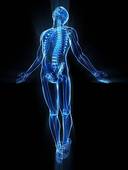 Special NoticeIf you have a visible or hidden disability which may require classroom, lab and/or test-taking modifications, please let me know and contact TRCC’s disability service providers;  Elizabeth Wilcox 860-215-9289 for learning disabilities and Matt Liscum 860-215-9265 for medical disabilities.   ACADEMIC SCHEDULEBIO 115 Human BIOLOGYTentative schedule WEEK – DATE      ************ LESSON(S) *******************       1             8/29-8/31             Orientation/ Syllabus                                           LAB: Laboratory Safety/Scientific Method        2             9/5-9/7          The Chemical & Biological organization of life –                                            C 1,  and C 2________________________________________________________________________       2             9/7               LAB: Care and Use of the Microscope                                            Quiz 1 and 2 (on Previous Week’s Lecture ( PWL)       3             9/10-9/14         Lecture:   The Cell   – C 3       3             9/14             LAB: Cell                                            Quiz 3 (on PWL)       4             9/17-9/21              Lecture: Tissues and the organ systems / Skin –C 4________________________________________________________________________       4             9/21               LAB: Tissues________________________________________________________________________                                            Quiz 4 (PWL)        5             9/24-9/28           Lecture: The Skeletal System  – C 5       5             9/28             LAB:  The Skeletal System   ________________________________________________________________________       6             10/1             UNIT TEST 1                       10/3        Lecture:  The Muscular system –  C 6________________________________________________________________________       6             10/5              LAB:  Skin                                         ________________________________________________________________________7              10/8-10/12           No Quiz                                    Lecture:  Muscular system cont’d/  Neurons -  C 77              10/12           Lab Practical    (Labs 1-6)       8              10/15-10/19           Quiz 5                                        Neurons cont’d-, Chapter7   Brain/Nervous system-  C8,  8A                                                                                              8            10/19            LAB :  Muscular System  ________________________________________________________________________    9             10/22-10/26          Quiz  6                                                                                                                                                           Lecture: Nervous System cont’d C8, 8A                                         Endocrine System -    C 10    9              10/26        LAB:  Special senses________________________________________________________________________                                               10             10/29-11/2          Quiz 7    (PWL                                         Lecture: Cardiovascular and Lymphatic System   C 12, 12A________________________________________________________________________     10            11/2           LAB: Cardiovascular System     11          11/5-11/9               UNIT TEST 2                                             Lecture:  Blood   C11                            ________________________________________________________________________    11           11/9            LAB:  Forensic________________________________________________________________________    12           11/12-11/16              Quiz 8                                                                                          Lecture: Blood cont’d, Respiratory System C14/ Body Defenses C13                        ________________________________________________________________________    12             11/16         LAB:  Respiratory System    13              11/19           Quiz 9                                                                                                     Lecture: Digestion/Nutrition cont’d/The Urinary System   BLESSED THANKSGIVING TO YOU!    14.             11/26-11/30  Quiz 10 Nutrition     14              11/30           LAB:  Nutrition    15              12/3-12/7          No  Quiz                                        Lecture:  Reproductive System  C17 /Human Development C  18 ________________________________________________________________________    15              12/7             Lab Practical 2    16              12/10           Unit 3 Test   No Lecture    16                                                       12/12            FINAL EXAM                                Happy Holidays    Happy Break     Happy Graduation!Course:   Human Biology / BIO 115Credits:   4 hrs. Credit (3 hours of lectures and 3 hours of lab each week)Text:   Biology of Humans; Concepts, Applications, and Issues, Judith Goodenough & Betty McGuire,                 5th edition, Pearson/Benjamin Cummings, Publishers    Description of the CourseCatalogue Description:  This course is an introduction to the study of the structure and function of the human body.  Laboratory procedures do not involve animal dissection.  Course Design:  to meet the lab science requirement for the General Studies or LAS programs of study. This course does not meet the pre-admission requirement for the Nursing Program and does not meet the pre-requisite requirement for BIO 211 &212 or BIO 235.  Prerequisites:  Successful completion of ENG 100 with a C- grade or higher, or placement score indicating eligibility to take English 101.   B)  General Course Objectives:To aid the student in developing an understanding of the life processes.To aid the student in developing and understanding of the normal structures and functions of the various systems of the human body.To provide a useful body of knowledge for students majoring in non-science programs.Class Attendance Policy                  Attending lecture and lab is mandatory.  Leaving lecture early counts as an absence. Your presence, questions, comments are an integral part of the teaching and learning process.  Any in class work assignments/activities are designed to further your understanding of the material and cannot be made up.  Handouts from class are given once that week. In short, your participation counts and will help you to learn more and earn a better grade.   College policy is that the instructor is under no obligation to “catch up” any student who habitually misses class or lab.  One absence is acceptable as things happen, however, habitual absences after that will impact your learning and grade.                             Methods of Evaluation for Lecture and Lab       There will be quizzes, three unit exams,  in-class activities, and possible other written or oral assignments. All of these assignments including class participation/attendance count toward your final grade.  For lab evaluation, there are 2 lab practicals and weekly lab reports, which are due by the next lab period.     You are required to take 10 quizzes, ALL unit exams, and both of 2 lab practicals.    And the final exam.Make-ups                                                                                                                                                     Lab work and lab practical exams cannot  be made up because there is set up of equipment which is only available week by week.                  A missed unit test can be made up on the night of the final by special arrangement with the instructor.  Missing more than one unit test is unacceptable.  Please let me know if you have to miss an exam ahead of time.                  Quizzes cannot be made up.                    If you miss two unit tests, two lab practicals, you cannot pass the course. Grade Determination:Your final grade will be based on percentage of the following:50% =  average of 10 quizzes + 3 exams30% = lab practicals10% = lab reports10% = class assignments/homework/presentations/participation Grade Scale                         100.00  -  93  =  A                                                            92  -  90.00  =  A-                                                          89.99  -  87.50  =  B+                                                          87.49  -  84.50  =  B                                                            84.49  -  79.50  =  B-                         79.49-  77.50  =  C+                         77.49-  73.50  =  C72.49  -  69.50  =  C-                                                                                                                    69.49-  63.50   =  D+63.49   -  59.50  = D59.49  -  00.00  = FRevisions to the SyllabusThe instructor reserves the right to change her mind and revise grade determination, the objectives, topical outline, assignments, or academic schedule contained in this syllabus.        ******          Any changes will be announced in advance in class.  Cell phones                  Out of respect for your fellow classmates and instructor, please turn off your cell phones or keep them in silent mode.                  No phone answering or calling, texting, or tweeting please!  According to editors of The Week magazine, the typical person checks his or her smartphone 150 times throughout the day.  Think about what this does to one’s ability to focus attention on any task at hand!  Challenge yourself to observe your habits with your phone, and to make any changes to increase the amount of time you are paying attention and focusing on anything you’re doing whether in class or in other areas of your life. Academic and Classroom Misconduct:                  The instructor has primary responsibility for control over classroom and/or laboratory behavior and maintenance of academic integrity, and can request the temporary removal or exclusion from the classroom or laboratory of any student engaged in conduct that violates the regulations of the institution or any student engaged in conduct deemed hazardous in the laboratory.Academic Integrity             Plagiarism, cheating on quizzes or tests, or any form of academic dishonesty is strictly    prohibited.                  Students guilty of academic dishonesty directly or indirectly will receive a zero for the exercise, quiz or test and may receive a “F” grade for the course in addition to other possible disciplinary sanctions which maybe imposed through the regular institutional procedures.      Procedure for Dropping the Course                  *** College’s Withdrawal Policy***                                                                                      Any student who finds it necessary to discontinue this course MUST complete a withdrawal form in the Registrar’s Office at the time of the withdrawal.  If you can’t withdraw in person you may call the Registrar’s Office and provide them with the appropriate information.  Students must withdraw by December 7th.                                                                           Verbal withdraws CANNOT be accepted.BOARD OF REGENTS FOR HIGHTER EDUCATION AND CONNECTICUT STATE COLLEGES AND UNIVERSITIES POLICY REGARDING SEXUAL MISCONDUCT REPORTING, SUPPORT SERVICES AND PROCESSES POLICYStatement of Policy for Public Act No. 14-11: An Act Concerning Sexual Assault, Stalking and Intimate Partner Violence on Campus:“The Board of Regents for Higher Education (BOR) in conjunction with the Connecticut State Colleges and Universities (CSCU) is committed to insuring that each member of every BOR governed college and university community has the opportunity to participate fully in the process of education free from acts of sexual misconduct, intimate partner violence and stalking. It is the intent of the BOR and each of its colleges or universities to provide safety, privacy and support to victims of sexual misconduct and intimate partner violence.”UNITED STATES DEPARTMENT OF EDUCATION AND OFFICE OF CIVIL RIGHTS TITLE IX STATEMENT OF POLICY:“Title IX of the Education Amendments of 1972 (Title IX) prohibits discrimination based on sex in education programs and activities in federally funded schools at all levels. If any part of a school district or college receives any Federal funds for any purpose, all of the operations of the district or college are covered by Title IX.Title IX protects students, employees, applicants for admission and employment, and other persons from all forms of sex discrimination, including discrimination based on gender identity or failure to conform to stereotypical notions of masculinity or femininity. All students (as well as other persons) at recipient institutions are protected by Title IX – regardless of their sex, sexual orientation, gender identity, part-or full-time status, disability, race, or national origin-in all aspects of a recipient’s educational programs and activities.” If any student experiences sexual misconduct or harassment, and/or racial or ethnic discrimination on Three Rivers Community College Campus, or fears for their safety from a threat while on campus, please contact the Diversity Officer and Title IX Coordinator.